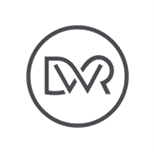 DWR Diagnostics Laboratory Request FormDick White Referrals, Station Farm, London Road, Six Mile Bottom, Suffolk CB8 0UH Tel: 01638 572 900 Fax: 01638 572 901 Email: lab@dickwhitereferrals.com  Web: www.dwrdiagnostics.comPlease tick the box to indicate which tests you require:For all other tests please indicate tests required in the box below:All clinical information and residual blood and tissue samples collected for diagnostic purposes may be retained for use in clinical studies where appropriate for the ultimate benefit of animal welfare. All data would be anonymised and any owner details not included. DateVet CodeSubmitted Samples - specifySubmitted Samples - specifyCase No.VetEDTAUrine - plainAnimal NameAddressHeparinUrine - boric Owner NameAddressSerumCSFSpeciesAddressCitrateFluidBreedPhoneOxalateSlidesAgeYrs             MthsFaxHistology FaecesSex ( circle)M / F    Neut / EntireEmailSwab - drySwab - charcoalCOMPULSORY INFORMATION NEEDED BEFORE HANDLING YOUR SAMPLESHas this patient travelled outside the UK?                                                                                  YES             NO  If YES please specify the country or countries:   Is there any clinical suspicion for a zoonotic infection? Specify:                                             YES             NOIs there any clinical suspicion for Mycobacterium infection?                                                  YES             NO    Has the patient got a history of a raw food diet?                                                                       YES            NO                                  History including drug treatment.  Specify source of cytology/swabs etcCBC (with morphology)Lab Code: CBC1Health ScreenLab Code: HEAD (Dog) HEAC (Cat)Urine Protein & Creatinine ratioLab Code: UPCBasic ProfileLab Code: BASIOSPT/APTTLab Code: CLOTUrinalysis & cultureLab Code: UACFull ProfileLab Code: FULLFNALab Code: FNAFaecal AnalysisLab Code: FAGI pancreatic profileLab Code: GIPEffusion                  (Circle Culture)Lab Code:  EFF               (EFFC)Swab CultureLab Code: CS Geriatric Cat profileLab Code: GERIUrinalysisLab Code: UAHistologyLab Code: HISTTest requestCode (see price list)Previous submissions (include lab number and date)Please tick this box if you do NOT want your clients samples used for these purposes.